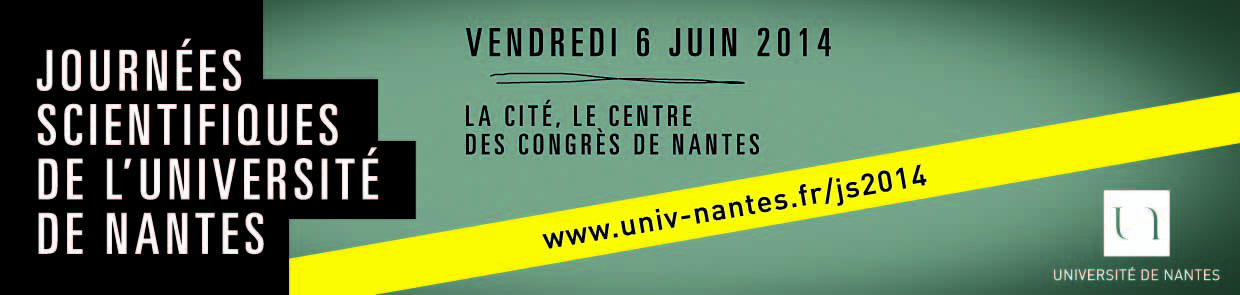 Douleurs au travail :entre aspects physiques, psychiques et sociaux(Colloque n° 8)Programme prévisionnelColloque International organisé par le Laboratoire de Psychologie des Pays de Loire (LPPL - EA 4638) en partenariat avec le Centre Fédératif Douleur, Soins palliatifs et de support, Ethique clinique et thérapies complémentaires, et le Service de Pathologie Professionnelle du CHU de NantesLa Cité, le Centre des Congrès de Nantes- Auditorium 800 -8h - 8h30	Accueil des participantsPremière demi-journée : Facteurs impliqués dans l'expression de douleurs au travail8h30 - 10h00 	Conférence plénièreMichael Sullivan (Ph. D, Professor of Psychology, Medicine and Neurology at McGill University, Québec) : Les déterminants psychologiques de l’expérience et de l’expression de la douleur reliées au travail10h -10h30 	Pause & séance posters10h30 - 12h 	Facteurs impliqués dans les douleurs imputées au travail (Lombalgies, Troubles musculo-squelettiques, burn-out, harcèlement, etc.) : aspects somatiques, psychiques et sociaux-culturels Table Ronde avec Hamid Hachelafi (M.D., Université d’Oran, Algérie), Guy Notelaers (Ph. D, Université de Bergen, Norvège), Angelo Soares (Ph. D, Université du Québec à Montréal, Québec), Michael Sullivan (Ph. D, McGill University, Québec), Rim Zid (Ph. D, Ecole des Relations Industrielles, Montréal, Québec). Modérateur : Christine Jeoffrion (Ph. D, Université de Nantes, France)12h-14h 	Pause DéjeunerDeuxième demi-journée : la prise en charge de la douleur "professionnelle"14h -15h 	Conférence plénièreJean-Paul Nguyen (M.D., Ph. D, PUPH - Pr. De Neurochirurgie – CHU de Nantes, France) : Neuromodulation et douleurs : Nouvelles pistes de traitements des douleurs résistantes 15h -15h30 	Pause & séance posters15h30 - 17h 	Prises en charges des douleurs imputées au travail validées empiriquement : recherches, cliniques et perspectivesTable Ronde avec Philippe Colombat (MD, Ph. D, CHRU de Tours, France), Pascale DESRUMAUX (Ph. D., Université de Lille, France), Jean-Paul Nguyen (M.D., Ph. D, CHU de Nantes, France) Julien Nizard (MD, Ph. D, CHU de Nantes, France),  Yves Roquelaure (MD, Ph. D, CHU d’Angers, France), Michael Sullivan (Ph. D, Université McGill, Québec), Dominique TRIPODI (MD, Ph. D, CHU de Nantes, France)Modérateur : Abdel Halim Boudoukha (Ph. D,  Université de Nantes, France)17h – 17h45	Séances posters - Echanges avec les intervenants (« Parvis » de l’auditorium)18h	Cocktail offert (sur réservation)Comité scientifiqueAbdel Halim Boudoukha, Président, Université de NantesJulien Nizard, Vice-Président, Université de NantesComité d’organisationChristine Jeoffrion, Présidente, Université de NantesCONTACTSylvie Sotuela, Secrétaire LPPLSylvie.sotuela@univ-nantes.frAvec le soutien de :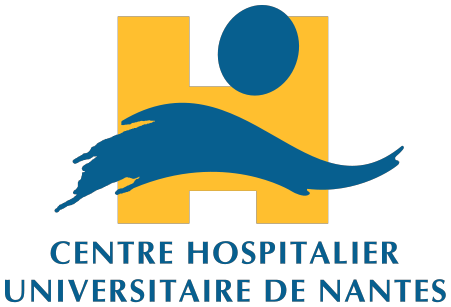 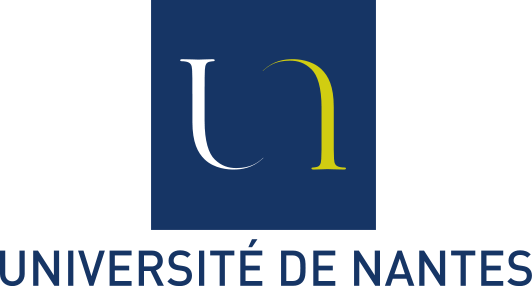 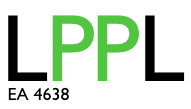 